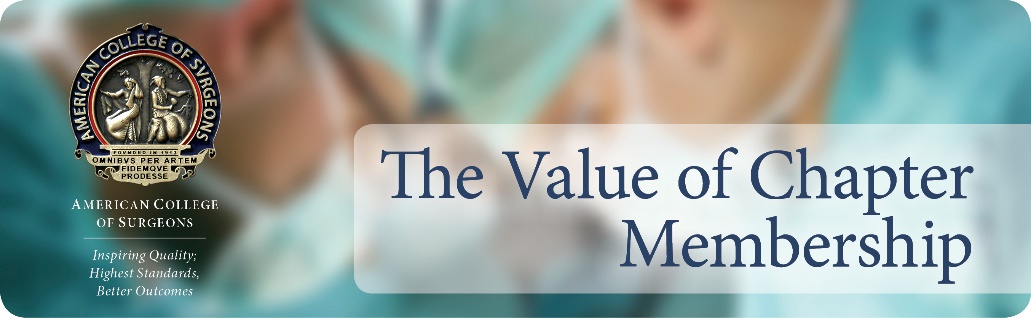 Dear Dr. xx,As role in chapter of the xx Chapter, I would like to take this opportunity to remind you that the xx Chapter is your American College of Surgeons (ACS) home at the local level and that we are working hard on your behalf.The insert chapter name is an active group of surgeons committed to offering our members valuable benefits at the local level and at all points of their careers. Joining the insert chapter name as an Associate Fellow, will enhance your membership in the ACS as we offer benefits such as networking with surgical peers locally, participating in advocacy activities at the state and federal levels, taking on leadership positions within the chapter, attending educational meetings with CME, to name just a few. On behalf of the insert chapter name, we strongly encourage you to join our chapter and learn more about how we can enhance your membership in the ACS. Visit our website at URL or contact name of Executive Director at phone number or by email to join today. I look forward to your engagement in the activities of the insert chapter name. If you have any questions about the chapter, please do not hesitate to contact me or any of the chapter leadership. Sincerely, NameRole, chapter name